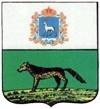 СОБРАНИЕПРЕДСТАВИТЕЛЕЙМУНИЦИПАЛЬНОГОРАЙОНА СЕРГИЕВСКИЙСАМАРСКОЙ ОБЛАСТИРЕШЕНИЕ«__» _____2022    г.                                                                            №О внесении изменений в решение Собрания представителей муниципального района Сергиевский Самарской области от 16.09.2021 №45 «Об утверждении Положения о муниципальном контроле на автомобильном транспорте, городском наземном электрическом транспорте и в дорожном хозяйстве вне границ населенных пунктов в границах муниципального района Сергиевский Самарской области»В соответствии с Федеральным законом от 31.07.2020 № 248-ФЗ «О государственном контроле (надзоре) и муниципальном контроле в Российской Федерации», Уставом муниципального района Сергиевский Самарской областиСобрание Представителей муниципального района Сергиевский  РЕШИЛО:	1. Внести  в решение Собрания представителей муниципального района Сергиевский Самарской области от 16.09.2021 №45 «Об утверждении  Положения о муниципальном контроле  на автомобильном транспорте, городском наземном электрическом транспорте и в дорожном хозяйстве вне границ населенных пунктов в границах муниципального района Сергиевский Самарской области» (далее - Решение) следующие изменения:1) пункт 1.2 утвержденного Решением Положения о муниципальном контроле  на автомобильном транспорте, городском наземном электрическом транспорте и в дорожном хозяйстве вне границ населенных пунктов в границах муниципального района Сергиевский Самарской области (далее – Положение) дополнить абзацем следующего содержания:«Предметом муниципального контроля на автомобильном транспорте является также контроль за соблюдением исполнения предписаний об устранении нарушений обязательных требований, выданных должностными лицами контрольного органа, уполномоченными осуществлять муниципальный контроль на автомобильном транспорте, в пределах их компетенции.»;2) в пункте 2.2 Положения слова «способов их соблюдения» заменить словами «повышения информированности о способах их соблюдения»;3)  подпункты 2 и 4 пункта 3.1 Положения после слова «осмотра» дополнить словом «досмотра»;4) пункт 3.6 Положения изложить в следующей редакции:«3.6. Контрольные мероприятия, проводимые при взаимодействии с контролируемым лицом, проводятся на основании решения администрации о проведении контрольного мероприятия.»;5) пункт 3.7 Положения изложить в следующей редакции:«В случае принятия решения администрации о проведении контрольного мероприятия на основании сведений о причинении вреда (ущерба) или об угрозе причинения вреда (ущерба) охраняемым законом ценностям либо установлении параметров деятельности контролируемого лица, соответствие которым или отклонение от которых согласно утвержденным индикаторам риска нарушения обязательных требований является основанием для проведения контрольного мероприятия, такое решение принимается на основании мотивированного представления должностного лица, уполномоченного осуществлять муниципальный контроль на автомобильном транспорте, о проведении контрольного мероприятия.»;6) пункт 3.11 Положения изложить в следующей редакции:«3.11.К случаю, при наступлении которого индивидуальный предприниматель, гражданин, являющиеся контролируемыми лицами, вправе представить в администрацию информацию о невозможности присутствия при проведении контрольного мероприятия, в связи с чем проведение контрольного мероприятия переносится администрацией на срок, необходимый для устранения обстоятельств, послуживших поводом для данного обращения индивидуального предпринимателя, гражданина в администрацию (но не более чем на 20 дней), относится наличие уважительной причины для отсутствия контролируемого лица (болезнь контролируемого лица, его командировка и т.п.) при проведении контрольного мероприятия.»;7) третий абзац пункта 3.12 Положения исключить;8)  пункт 3.13 Положения изложить в следующей редакции:«3.13. Во всех случаях проведения контрольных мероприятий для фиксации должностными лицами, уполномоченными осуществлять муниципальный контроль на автомобильном транспорте, и лицами, привлекаемыми к совершению контрольных действий, доказательств соблюдения (нарушения) обязательных требований могут использоваться фотосъемка, аудио- и видеозапись. Фиксация нарушений обязательных требований при помощи фотосъемки проводится не менее чем двумя снимками. Точки и направления фотографирования обозначаются на схеме объекта муниципального контроля на автомобильном транспорте, в отношении которого проводится контрольное мероприятие. Фотографирование и видеозапись, используемые для фиксации доказательств соблюдения (нарушения) обязательных требований при проведении контрольных мероприятий, должны проводиться в условиях достаточной освещенности.Аудио- и видеозапись осуществляются в ходе проведения контрольного мероприятия непрерывно, с уведомлением в начале и конце записи о дате, месте, времени начала и окончания осуществления записи. В ходе записи подробно фиксируются и указываются место и характер выявленного нарушения обязательных требований.В случаях проведения инструментального обследования для фиксации должностными лицами, уполномоченными осуществлять муниципальный контроль на автомобильном транспорте, и лицами, привлекаемыми к совершению контрольных действий, доказательств соблюдения (нарушения) обязательных требований могут использоваться геодезические и картометрические измерения.Информация о проведении фотосъемки, аудио- и видеозаписи, геодезических и картометрических измерений и использованных для этих целей технических средствах отражается в акте, составляемом по результатам контрольного мероприятия, и протоколе, составляемом по результатам контрольного действия, проводимого в рамках контрольного мероприятия.»;9) дополнить Положение пунктами 3.13.1 и 3.13.2 следующего содержания:«3.13.1. К случаям обеспечения эксперту беспрепятственного доступа к образцу и необходимых условий для исследования при невозможности транспортировки образца исследования к месту его работы относятся:1) невозможность отбора образцов лицом, уполномоченным осуществлять муниципальный контроль на автомобильном транспорте, без специальных знаний, обязательных к применению при таком отборе;2) невозможность сохранения лицом, уполномоченным осуществлять муниципальный контроль на автомобильном транспорте, подлежащих исследованию качеств отбираемых образцов при доставке их к месту проведения экспертизы.3.13.2. Досмотр в отсутствие контролируемого лица или его представителя может осуществляться в следующих случаях:а) при проведении контрольного мероприятия в присутствии водителя транспортного средства;б) при воспрепятствовании контролируемого лица, его представителя или водителя транспортного средства осуществлению контрольного мероприятия.»;9) третье предложение абзаца первого пункта 3.15 Положения после слов «проведения контрольного мероприятия» дополнить словами «, предусматривающего взаимодействие с контролируемым лицом,».2. Опубликовать настоящее Решение в газете «Сергиевский вестник».3. Настоящее решение вступает в силу со дня его официального опубликования.ПредседательСобрания Представителеймуниципального района Сергиевский                                          Ю.В. АнциновГлавамуниципального района Сергиевский				         А.А. Веселов